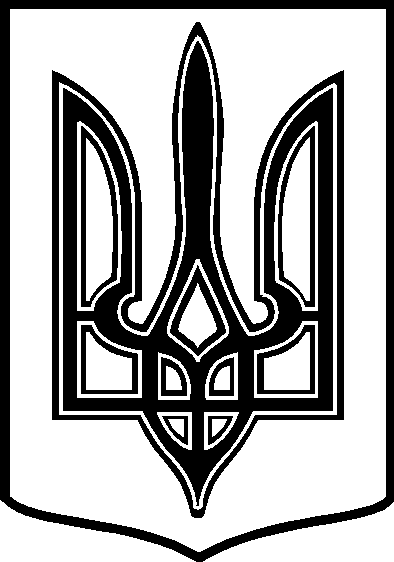 У К Р А Ї Н АТАРТАЦЬКА   СІЛЬСЬКА    РАДАЧЕЧЕЛЬНИЦЬКОГО  РАЙОНУ       ВІННИЦЬКОЇ   ОБЛАСТІРІШЕННЯ №17906.07.2017 року                                                                                       14  сесія 7 скликанняс.Тартак   Розглянувши заяви жителів  вулиць Шевченка , Покровська  щодо виділення коштів на ремонт громадський криниць ,  з метою реалізації заходів сільської Програма Тартацької сільської ради по благоустрою та  розвитку    житлово- комунального господарства  на 2017 рік» , керуючись ст. 26 Закону України „Про місцеве самоврядування в Україні”  Сільська  рада  ВИРІШИЛА  : 1. Виділяти кошти у розмірі до 2 000 грн. (в залежності від обсягу робіт  та стану криниці)       для  проведення співфінансування ремонтів  громадських криниць .           2. Контроль за виконанням даного рішення покласти на постійну    комісію з питань планування бюджету та фінансів , розвитку соціальної     сфери, соціального захисту населення  .  / Голова комісії –   Ткач О.Ф../СІЛЬСЬКИЙ    ГОЛОВА :                                                                           В.В.ДЕМЧЕНКО  Про  співфінансування ремонтівГромадських криниць .